Ministero della Pubblica Istruzione, dell’Università e della RicercaIstituto Professionale Statale per i Servizi Enogastronomici ed Ospitalità Alberghiera I.P.S.S.E.O.A.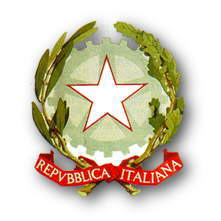 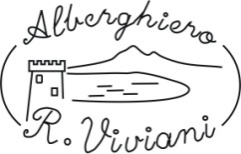 “Raffaele Viviani”Sito internet: www.alberghieroviviani.gov.itCod. Fiscale 90039480638 -Cod. mecc. NARH09000Q -C/C postale 22564801PEC: narh09000q@pec.istruzione.it; E-mail:narh09000q@istruzione.it /istituto@alberghiero.itSede Centrale: Via Annunziatella, 23 -80053 Castellammare di Stabia (Napoli)Tel. 081 8714116- 081 8713843-Fax  081 0112257Sede Coordinata: Agerola, via Vertina, tel./fax 081 8731681Succursale: Rovigliano, tel. 081 8700890 fax.081 0112776CERTIFICATO delle COMPETENZE DI BASEacquisite nell’assolvimento dell’obbligo di istruzioneN°________IL DIRIGENTE SCOLASTICOVisto il regolamento emanato dal Ministro dell’Istruzione, Università e Ricerca (D.M. 22/08/2007 n. 139);Visti gli atti di ufficio;certificache lo/la  studente/ssacognome   __________________    nome   ______________________nato/a il ____ /____ /____ , a ____________________ Stato ___________iscritto/a presso questo Istituto nella classe _______sez ________indirizzo di studio ___________________, nell’anno scolastico ____/_____nell’assolvimento dell’obbligo di istruzione, della durata di dieci anni,  ha acquisitole competenze indicate nel retrostante prospetto.Grado di padronanza relativo all’acquisizione delle competenze del PECUP:(I) Grado di padronanza InizialeL’allievo svolge compiti semplici in situazioni note e sotto diretta supervisione.(II) Grado di padronanza Basilare L’allievo svolge compiti semplici in situazioni note, mostrando di possedere conoscenze ed abilità essenziali e di saper applicare regole e procedure fondamentali.(III) Grado di padronanza Adeguato Lo studente svolge compiti e risolve problemi complessi in situazioni note, compie scelte consapevoli, mostrando di saper utilizzare le conoscenze e le abilità acquisite.(IV) Grado di padronanza Eccellente    Lo studente svolge compiti e problemi complessi in situazioni anche non note, mostrando padronanza nell’uso delle conoscenze e delle abilità.    Sa proporre e sostenerle proprie opinioni e assumere autonomamente decisioni consapevoli.Le competenze relative agli assi culturali sopra richiamati sono state acquisite dallo studente anche con riferimento alle competenze chiave per l’apprendimento permanente 1) competenza alfabetica funzionale  2) competenza multilinguistica3) competenza matematica e competenza in scienze, tecnologie e ingegneria 4) competenza digitale 5) competenza personale, sociale e capacità di imparare a imparare 6) competenza in materia di cittadinanza 7) competenza imprenditoriale 8) competenza in materia di consapevolezza ed espressione culturaliIl presente certificato ha validità nazionale.Castellammare di Stabia,  ……………………							IL DIRIGENTE SCOLASTICO										              prof.ssa Principe Giuseppina RISULTATI DI APPRENDIMENTO INTERMEDI DEL PROFILO DI USCITA DEI PERCORSI DI ISTRUZIONE PROFESSIONALE PER LE ATTIVITÀ E GLI INSEGNAMENTI DI AREA GENERALE  RISULTATI DI APPRENDIMENTO INTERMEDI DEL PROFILO DI USCITA DEI PERCORSI DI ISTRUZIONE PROFESSIONALE PER LE ATTIVITÀ E GLI INSEGNAMENTI DI AREA GENERALE  RISULTATI DI APPRENDIMENTO INTERMEDI DEL PROFILO DI USCITA DEI PERCORSI DI ISTRUZIONE PROFESSIONALE PER LE ATTIVITÀ E GLI INSEGNAMENTI DI AREA GENERALE    COMPETENZA IN USCITA N° 1ASSI CULTURALILIVELLIAgire in riferimento ad un sistema di valori, coerenti con i principi della Costituzione, in base ai quali essere in grado di valutare fatti e orientare i propri comportamenti personali, sociali e professionaliAsse storico-socialeAsse scientifico, tecnologico e professionaleCOMPETENZA IN USCITA N° 2Utilizzare il patrimonio lessicale ed espressivo della lingua italiana secondo le esigenze comunicative nei vari contesti: sociali, culturali, scientifici, economici, tecnologici e professionaliAsse dei linguaggi Asse scientifico, tecnologico e professionale COMPETENZA IN USCITA N° 3Riconoscere gli aspetti geografici, ecologici, territoriali, dell’ambiente naturale ed antropico, le connessioni con le strutture demografiche, economiche, sociali, culturali e le trasformazioni intervenute nel corso del tempoAsse storico-sociale Asse scientifico, tecnologico e professionale COMPETENZA IN USCITA N° 4  Stabilire collegamenti tra le tradizioni culturali locali, nazionali e inter-nazionali, sia in una prospettiva interculturale sia ai fini della mobilità di studio e di lavoroAsse dei linguaggi Asse storico-sociale Asse scientifico, tecnologico e professionale COMPETENZA IN USCITA N° 5 Utilizzare i linguaggi settoriali delle lingue straniere previste dai per-corsi di studio per interagire in diversi ambiti e contesti di studio e di lavoroAsse dei linguaggi Asse scientifico, tecnologico e professionale COMPETENZA IN USCITA N° 6 Riconoscere il valore e le potenzialità dei beni artistici e ambientaliAsse dei linguaggi Asse storico-sociale Asse scientifico, tecnologico e professionale COMPETENZA IN USCITA N° 7 Individuare e utilizzare le moderne forme di comunicazione visiva e multimediale, anche con riferimento alle strategie espressive e agli strumenti tecnici della comunicazione in reteAsse dei linguaggi Asse scientifico, tecnologico e professionale COMPETENZA IN USCITA N° 8 Utilizzare le reti e gli strumenti informatici nelle attività di studio, ri-cerca e approfondimentoAsse matematico Asse scientifico, tecnologico e professionale COMPETENZA IN USCITA N° 9Riconoscere i principali aspetti comunicativi, culturali e relazionali dell’espressività corporea ed esercitare in modo efficace la pratica sportiva per il benessere individuale e collettivoAsse storico- sociale Asse Scientifico, tecnologico e professionale COMPETENZA IN USCITA N° 10 Comprendere e utilizzare i principali concetti relativi all’economia, all’organizzazione, allo svolgimento dei processi produttivi e dei serviziAsse storico-sociale Asse matematico Asse scientifico, tecnologico e professionale COMPETENZA IN USCITA N° 11  Padroneggiare l'uso di strumenti tecnologici con particolare attenzione alla sicurezza e alla tutela della salute nei luoghi di vita e di lavoro, alla tutela della persona, dell'ambiente e del territorioAsse storico- sociale Asse Scientifico, tecnologico e professionale COMPETENZA IN USCITA N° 12Utilizzare i concetti e i fondamentali strumenti dell’asse culturale matematico per comprendere la realtà ed operare in campi applicativiAsse matematico Asse storico-sociale 